APPLICATION FOR FLORIDA BIRTH RECORD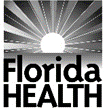 (For Tax Collector Office Use Only)John M. Drew, CFC Nassau County Tax Collector86130 License Road Fernandina Beach, FL 32034SECTION A: REGISTRANT INFORMATIONINFORMATION AND INSTRUCTIONS FOR BIRTH RECORD APPLICATIONCOMPUTER CERTIFICATION: computer certifications are accepted by all state and federal agencies and used for any type of travel.A computer certification has two different formats:A certification of a registered birth (2004 to present), supplies the following facts of birth: Child's Name, Date of Birth, Sex, Time, Weight, Place of Birth (City, County and Location) and Parents' Information.A certification of a registered birth (1930 to 2003), supplies the following facts of birth: Child's Name, Date of Birth, Sex, County of Birth and Parents' Name.AVAILABILITY: Birth registration was not required by state law until 1917, but there are some records on file dating back to 1865.ELIGIBILITY: Birth certificates can be issued to:Registrant (the child named on the record) if of legal age (18)Parent(s) listed on the Birth RecordAny person of legal age may be issued a certified copy of a birth record (except for those birth records under seal) for a birth event that occurred more than 100 years ago.BIRTH RECORDS UNDER SEAL: Birth records under seal by reason of adoption, paternity determination or court order cannot be ordered in the usual manner. For a record under seal, write to:BUREAU OF VITAL STATISTICSATTN:  Records Amendment SectionP.O. BOX 210 Jacksonville, FL 32231-0042REQUIREMENT FOR ORDERING: Applicant (self or parent) must provide valid photo identification. Acceptable forms of identification are the following: Driver’s License, State Identification Card, Passport and/or Military Identification Card.RELATIONSHIP TO REGISTRANT: A person ordering his or her own certificate should enter "SELF" in this space. Also, explain if name has been changed; married name, name changed legally (when and where), etc.FEES ARE NONREFUNDABLE: Fees are nonrefundable, except fees paid for additional copies when no record is found. These are refunded on written request.APPLICANT’S SIGNATURE: Is required, as well as his/her printed name, residence address and telephone number.Florida Department of Health in Nassau County Office of Vital Statistics1620 Nectarine Street Fernandina Beach, FL 32034 Phone: (904) 875-6100, option 2FAX:  (904) 428-5632Office Hours: Monday through Friday 8 a.m. to 4 p.m.PLEASE VISIT THE BUREAU OF VITAL STATISTICS WEBSITEwww.FloridaVitalStatisticsOnline.comCHILD’S FULL NAME AS SHOWN ON BIRTH RECORDFIRSTFIRSTFIRSTMIDDLEMIDDLELASTLASTLASTSUFFIXIF NAME WAS CHANGED SINCE BIRTH, INDICATE NEW NAMEFIRSTFIRSTFIRSTMIDDLEMIDDLELASTLASTLASTSUFFIXDATE OF BIRTHMONTHDAYYEAR (4-DIGIT)STATE FILE NUMBER (If known)STATE FILE NUMBER (If known)STATE FILE NUMBER (If known)SEXSEXSEXPLACE OF BIRTHHOSPITALHOSPITALHOSPITALCITY OR TOWNCITY OR TOWNCITY OR TOWNCOUNTYCOUNTYCOUNTYMOTHER’S / PARENT’S NAMEFIRSTFIRSTFIRSTMIDDLEMIDDLELAST NAME PRIOR TO FIRST MARRIAGE(if applicable)LAST NAME PRIOR TO FIRST MARRIAGE(if applicable)LAST NAME PRIOR TO FIRST MARRIAGE(if applicable)SUFFIXFATHER’S / PARENT'S NAMEFIRSTFIRSTFIRSTMIDDLEMIDDLELAST NAME PRIOR TO FIRST MARRIAGE(if applicable)LAST NAME PRIOR TO FIRST MARRIAGE(if applicable)LAST NAME PRIOR TO FIRST MARRIAGE(if applicable)SUFFIXSECTION B: APPLICANT (adult requesting certificate) INFORMATIONSECTION B: APPLICANT (adult requesting certificate) INFORMATIONSECTION B: APPLICANT (adult requesting certificate) INFORMATIONSECTION B: APPLICANT (adult requesting certificate) INFORMATIONSECTION B: APPLICANT (adult requesting certificate) INFORMATIONSECTION B: APPLICANT (adult requesting certificate) INFORMATIONSECTION B: APPLICANT (adult requesting certificate) INFORMATIONSECTION B: APPLICANT (adult requesting certificate) INFORMATIONSECTION B: APPLICANT (adult requesting certificate) INFORMATIONSECTION B: APPLICANT (adult requesting certificate) INFORMATIONAny person who willfully and knowingly provides any false information on a certificate, record or report required by Chapter 382, Florida Statutes, or on any application, or who obtains confidential information from any Vital Record under false or fraudulent purposes, commits a felony of the third degree, punishable as provided in Chapter 775, Florida Statutes.Any person who willfully and knowingly provides any false information on a certificate, record or report required by Chapter 382, Florida Statutes, or on any application, or who obtains confidential information from any Vital Record under false or fraudulent purposes, commits a felony of the third degree, punishable as provided in Chapter 775, Florida Statutes.Any person who willfully and knowingly provides any false information on a certificate, record or report required by Chapter 382, Florida Statutes, or on any application, or who obtains confidential information from any Vital Record under false or fraudulent purposes, commits a felony of the third degree, punishable as provided in Chapter 775, Florida Statutes.Any person who willfully and knowingly provides any false information on a certificate, record or report required by Chapter 382, Florida Statutes, or on any application, or who obtains confidential information from any Vital Record under false or fraudulent purposes, commits a felony of the third degree, punishable as provided in Chapter 775, Florida Statutes.Any person who willfully and knowingly provides any false information on a certificate, record or report required by Chapter 382, Florida Statutes, or on any application, or who obtains confidential information from any Vital Record under false or fraudulent purposes, commits a felony of the third degree, punishable as provided in Chapter 775, Florida Statutes.Any person who willfully and knowingly provides any false information on a certificate, record or report required by Chapter 382, Florida Statutes, or on any application, or who obtains confidential information from any Vital Record under false or fraudulent purposes, commits a felony of the third degree, punishable as provided in Chapter 775, Florida Statutes.Any person who willfully and knowingly provides any false information on a certificate, record or report required by Chapter 382, Florida Statutes, or on any application, or who obtains confidential information from any Vital Record under false or fraudulent purposes, commits a felony of the third degree, punishable as provided in Chapter 775, Florida Statutes.Any person who willfully and knowingly provides any false information on a certificate, record or report required by Chapter 382, Florida Statutes, or on any application, or who obtains confidential information from any Vital Record under false or fraudulent purposes, commits a felony of the third degree, punishable as provided in Chapter 775, Florida Statutes.Any person who willfully and knowingly provides any false information on a certificate, record or report required by Chapter 382, Florida Statutes, or on any application, or who obtains confidential information from any Vital Record under false or fraudulent purposes, commits a felony of the third degree, punishable as provided in Chapter 775, Florida Statutes.Any person who willfully and knowingly provides any false information on a certificate, record or report required by Chapter 382, Florida Statutes, or on any application, or who obtains confidential information from any Vital Record under false or fraudulent purposes, commits a felony of the third degree, punishable as provided in Chapter 775, Florida Statutes.Applicant’s NameTYPE OR PRINTFIRSTFIRSTFIRSTMIDDLEMIDDLELAST (INCLUDING ANY SUFFIX)LAST (INCLUDING ANY SUFFIX)LAST (INCLUDING ANY SUFFIX)LAST (INCLUDING ANY SUFFIX)MAILING ADDRESS (INCLUDE APT. NO., IF APPLICABLE)MAILING ADDRESS (INCLUDE APT. NO., IF APPLICABLE)MAILING ADDRESS (INCLUDE APT. NO., IF APPLICABLE)MAILING ADDRESS (INCLUDE APT. NO., IF APPLICABLE)CITYCITYCITYSTATEZIP CODEZIP CODEHOME PHONE NUMBER(	)WORK PHONE NUMBER(	)HOME PHONE NUMBER(	)WORK PHONE NUMBER(	)RELATIONSHIP TO REGISTRANTRELATIONSHIP TO REGISTRANTRELATIONSHIP TO REGISTRANTSIGNATURE OF APPLICANTSIGNATURE OF APPLICANTSIGNATURE OF APPLICANTSIGNATURE OF APPLICANTSIGNATURE OF APPLICANTSECTION C: ORDER & FEE INFORMATIONSECTION C: ORDER & FEE INFORMATIONSECTION C: ORDER & FEE INFORMATIONSECTION C: ORDER & FEE INFORMATIONSECTION C: ORDER & FEE INFORMATIONSECTION C: ORDER & FEE INFORMATIONSECTION C: ORDER & FEE INFORMATIONSECTION C: ORDER & FEE INFORMATIONSECTION C: ORDER & FEE INFORMATIONSECTION C: ORDER & FEE INFORMATIONNumber of Florida Birth Certifications Ordered	@	$21.25Additional Copies ordered at same time	@	$15.00Cash, Cashier's Check, Money Order or Credit/Debit Card (convenience fees apply)Number of Florida Birth Certifications Ordered	@	$21.25Additional Copies ordered at same time	@	$15.00Cash, Cashier's Check, Money Order or Credit/Debit Card (convenience fees apply)Number of Florida Birth Certifications Ordered	@	$21.25Additional Copies ordered at same time	@	$15.00Cash, Cashier's Check, Money Order or Credit/Debit Card (convenience fees apply)Number of Florida Birth Certifications Ordered	@	$21.25Additional Copies ordered at same time	@	$15.00Cash, Cashier's Check, Money Order or Credit/Debit Card (convenience fees apply)Number of Florida Birth Certifications Ordered	@	$21.25Additional Copies ordered at same time	@	$15.00Cash, Cashier's Check, Money Order or Credit/Debit Card (convenience fees apply)Number of Florida Birth Certifications Ordered	@	$21.25Additional Copies ordered at same time	@	$15.00Cash, Cashier's Check, Money Order or Credit/Debit Card (convenience fees apply)eacheachTOTALeacheachTOTALCOSTFor Office Use Only:Date:	 	Audit Control # (Bottom Left):	 	For Office Use Only:Date:	 	Audit Control # (Bottom Left):	 	For Office Use Only:Date:	 	Audit Control # (Bottom Left):	 	For Office Use Only:Date:	 	Audit Control # (Bottom Left):	 	For Office Use Only:Date:	 	Audit Control # (Bottom Left):	 	For Office Use Only:Date:	 	Audit Control # (Bottom Left):	 	For Office Use Only:Date:	 	Audit Control # (Bottom Left):	 	For Office Use Only:Date:	 	Audit Control # (Bottom Left):	 	For Office Use Only:Date:	 	Audit Control # (Bottom Left):	 	For Office Use Only:Date:	 	Audit Control # (Bottom Left):	 	